TEZ BAŞLIĞI Öğrencinin Adı ve Soyadı, Öğrencinin Adı ve Soyadı, Öğrencinin Adı ve Soyadı, (11 pt bold) Danışman: Ünvanı Adı Soyadı (11 pt) öğrenci e-posta, öğrenci e-posta, öğrenci e-posta (10pt, italik)danışman e-posta Üniversitesi, Fakültesi, Adres ÖZET   300 kelimeyi aşmayacak şekilde  9 punto Times New Roman yazı tipinde, iki yana yaslı olarak l satır aralığı kullanılarak yazılmalıdır. Anahtar Kelimeler: Anahtar kelime1, Anahtar kelime2,..... Anahtar kelime 5 (en çok 5 tane) (Alfabetik sırada)İNGİLİZCE TEZ BAŞLIĞI ABSTRACT İngilizce özet 300 kelimeyi aşmayacak şekilde  9 punto Times New Roman yazı tipinde, iki yana yaslı olarak l satır aralığı kullanılarak yazılmalıdır. Key Words: Türkçe anahtar kelimelerin aynılarının ingilizcesi (Alfabetik sırada)1. GİRİŞ Times new roman yazı tipinde 11 punto, iki yana yaslı olarak düzenlenmelidir.Giriş kısmında özellikle çalışma konusu ve amacıyla ilişkili olan çalışmalar özetlenmeli ve yapılan çalışmanın bu anlamda niçin önemli olduğu, hangi boşluğu dolduracağı, ilave hangi katkıyı sağlayabileceği net olarak açıklanmalıdır. Çalışmanın hangi soruya cevap aradığı, hangi araştırma sorusu ya da sorularından yola çıkıldığı ve bu çalışmanın niçin gerekli olduğuna ilişkin okuyucuda net fikir oluşumunu sağlayacak açıklıkta bilgiler verilmelidir.2. MATERYAL VE YÖNTEM Çalışmada kullanılan materyal(ler) ve izlenen yöntem açıkça ifade edilmeli ve gerekli durumlarda alt başlıklar kullanılmalıdır.3. SONUÇLAR ve TARTIŞMA Çalışmadan elde edilen sonuçlar ve bunları destekleyici şekil, tablo ve resimler yer almalıdır. 	Tüm tablo, resim ve şekiller sayfaya ortalanmış şekilde yer almalıdır (Aşağıda bir örnek şekil ve örnek tablo görülmektedir). Şekil ve resimler kendi içerisinde numaralandırılarak (Şekil 1) şekil yazısı şekil ya da resmin altında; tablolar ise yine kendi içerisinde numaralandırılarak (Tablo 1) tablo başlığı tablonun üst kısmında yazılmalıdır. Tablo, resim ve şekil başlıkları sayfaya ortalanmış ve yalnızca kelimelerin baş harfleri büyük olacak şekilde yazılmalıdır.  Tablo, resim ve şekillerin (var ise) kaynakları;  tablo, resim ve şekillerin hemen altında yazar soyadı ve yayım yılı biçiminde verilmelidir. Her Tablo veya Şekil için mutlaka öncesindeki metin içerisinde atıf yapılmalı ve o tablo veya şekilden ne çıkarım yapıldığı, çalışmanın amacına yönelik hangi bilgilerin orada görüldüğü açıklanmalıdır. Verilen herbir görsel materyalin çalışmaya bir katkısı olmalı ve bu katkı açık ve net şekilde yorumlarda yer almalıdır.Tablo 1. Proje Tematik Alanları ve Kodları 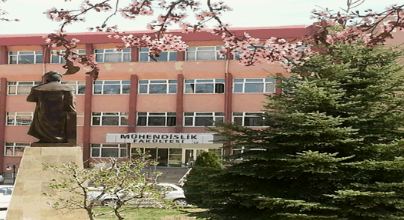 Şekil 1. Konya Teknik Üniversitesi Mühendislik ve Doğa Bilimleri Fakültesi 4. DEĞERLENDİRME VE SONUÇBulgular ve toplanan bilgiler değerlendirilerek bu çalışma ile Çevre Mühendisliği açısından ortaya konulan bilimsel, teknik katkı/çözüm/yaklaşım açıklanmalıdırTEŞEKKÜR Çalışmayı maddi olarak destekleyen kurum yada kuruluş varsa (örn. Tübitak proje desteği gibi) bu başlık altında aşağıdaki gibi yazılır. Herhangi bir destek yoksa bu kısım tamamen kaldırılır. Yazarlar .............. (maddi destek, proje? belirtiniz) desteklerinden dolayı ................... kurumuna teşekkür ederler. KAYNAKLAR (Kaynak Makale ise)Pommiera, S., Chenub, D., Quintardb, M. ve Lefebvre, X., (2007). Modelling of moisture-dependent aerobic degradation of solid waste, Waste Management, 28, 7, 1188-1200. (Kaynak Kitap ise)Li, G., Hart, A. ve Gregory, J., (1998). Flocculation and sedimentation, 295, Technomics Press, Lancaster PA. (Kaynak kitaptan bir bölüm ise;)Blackburn, T., (1998). Flocculation and sedimentation in Li, G., Hart, A. ve Gregory, J., eds, Physical Processes, Technomics Press, 29-45, Lancaster PA. (Kaynak bir bildiri ise;)Yıldız, Ş., Balahorli, V., (2009). Çöp sızıntı sularının membran sistemleriyle arıtımı: İstanbul örneği, Membran Teknolojileri ve Uygulamaları Sempozyumu,  İstanbul- Türkiye. (Kaynak bir web sitesi ise metinde veriliş sırasına göre URL 1, 2, 3 şeklinde burada sıralanır)URL 1: www. ................................ (ilgili web adresi). Erişim tarihi : ..........................URL 2Tematik AlanlarTematik Alan KodlarıÇevreÇVerimlilik ve Endüstriyel UygulamalarEUEnerjiEBilgi ve İletişim TeknolojileriBİT